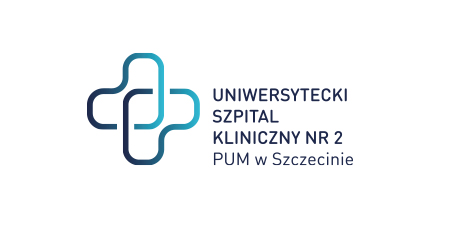  al. Powstańców Wielkopolskich 72 70-111 Szczecin									                           Szczecin, dnia 10.07.2024Znak Sprawy: ZP/220/52/24                            Dotyczy: postępowania na dostawę produktów leczniczych na potrzeby realizacji programów lekowych w USK-2 w  Szczecinie	Wyjaśnienie nr 1 Szanowni Państwo, W załączeniu przekazujemy stanowisko Zamawiającego w zakresie zadanych pytań.WYKONAWCA NR 1  Dotyczy Zadanie nr 2Prosimy o wyjaśnienie opisu przedmiotu zamówienia biorąc pod uwagę zapis art. 29 ust. 2 ustawy Pzp, zgodnie z którym przedmiotu zamówienia nie można opisywać w sposób, który mógłby utrudniać uczciwą konkurencję.
Zważywszy na powyższe czy zamawiający dopuści postać adalimumab w formie roztworu do wstrzykiwań we wstrzykiwaczu 40 mg/0.4 ml, produktu znajdującego się w aktualnym obwieszczeniu Ministra Zdrowia z dnia 17 czerwca 2024 r. w sprawie wykazu refundowanych leków, środków spożywczych specjalnego przeznacze-nia żywieniowego oraz wyrobów medycznych na 1 lipca 2024?           Odpowiedź: Zamawiający dopuszcza zaoferowanie wstrzykiwacza.               				                                                   Z poważaniem               Podpis w oryginaleZastępca Dyrektora ds. LecznictwaSprawę prowadzi: Wioletta Sybal T: 91 466-10-88E: w.sybal@usk2.szczecin.pl 